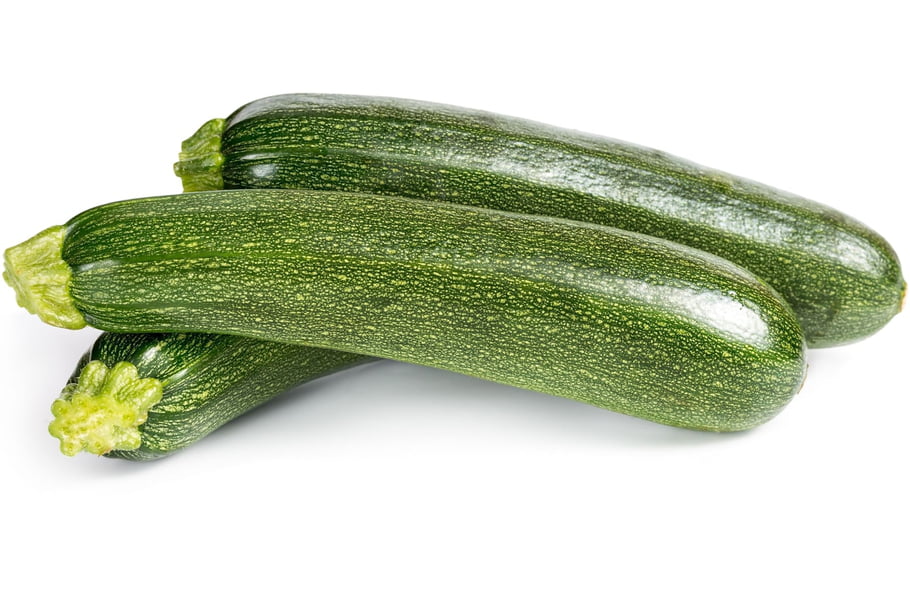 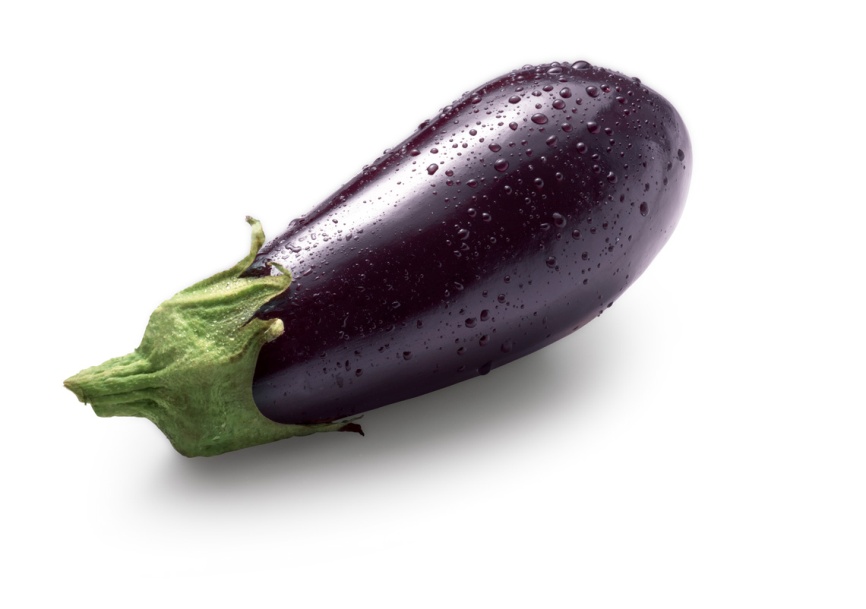 courgetteaubergine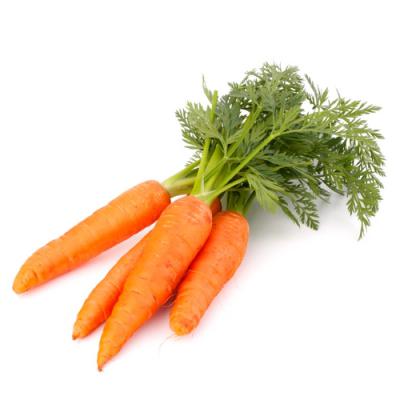 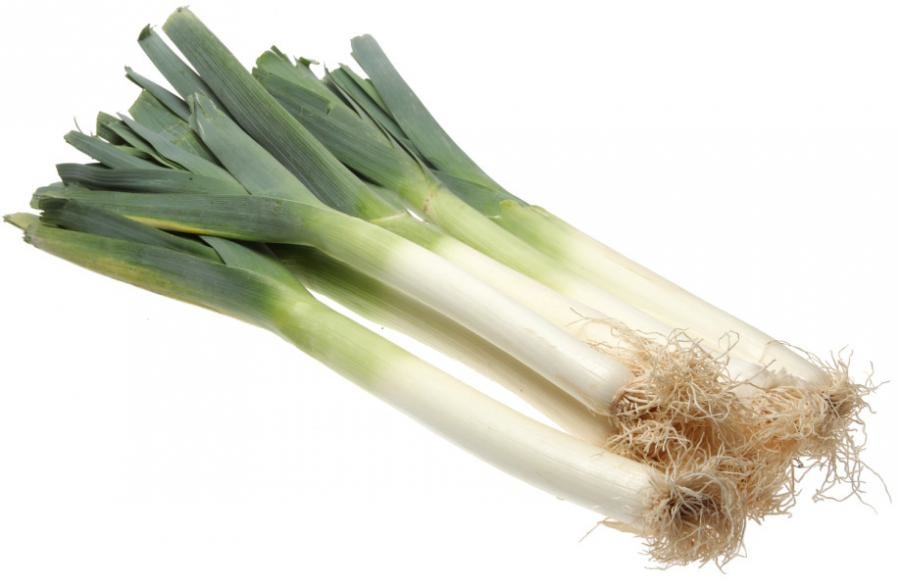 carottepoireau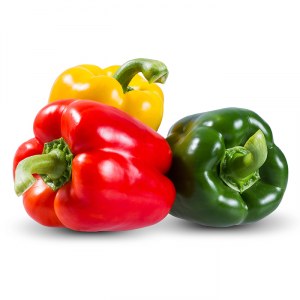 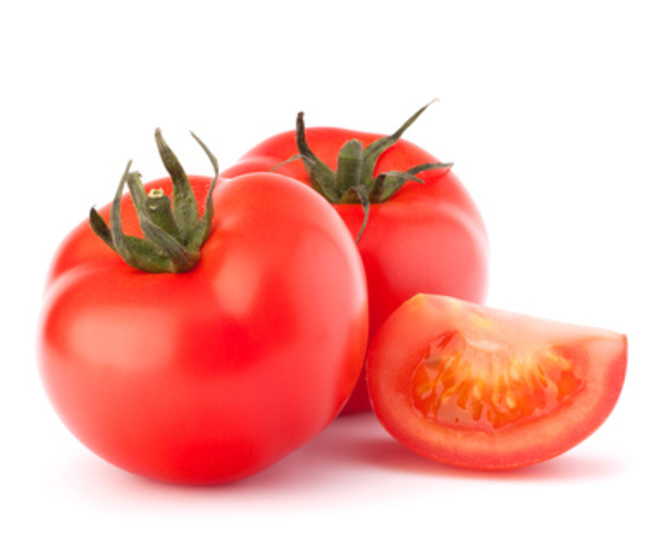 poivrontomate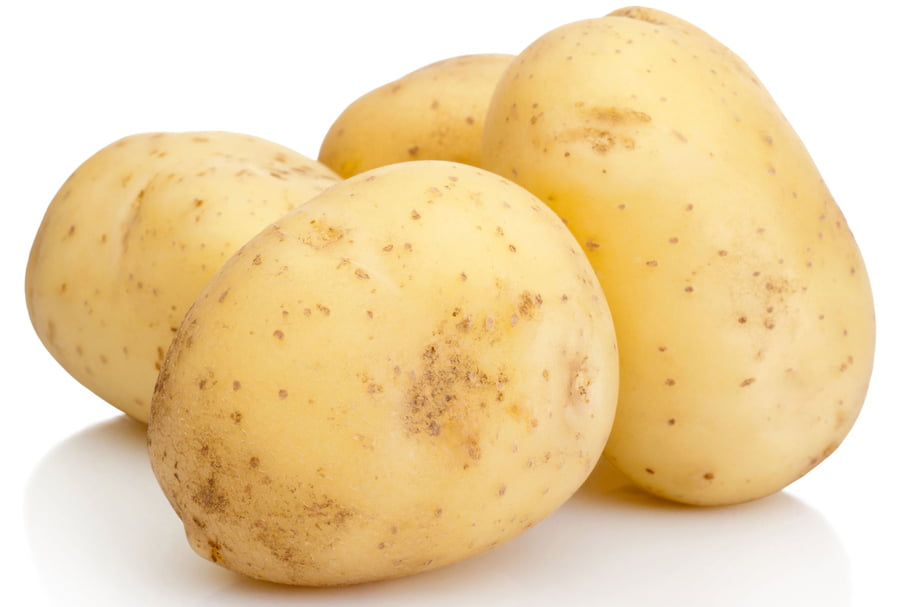 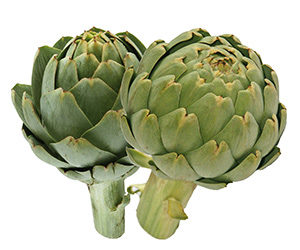 pomme de terreartichaut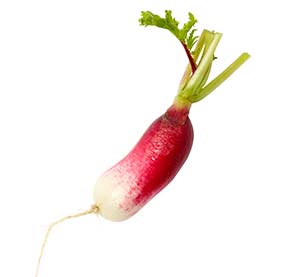 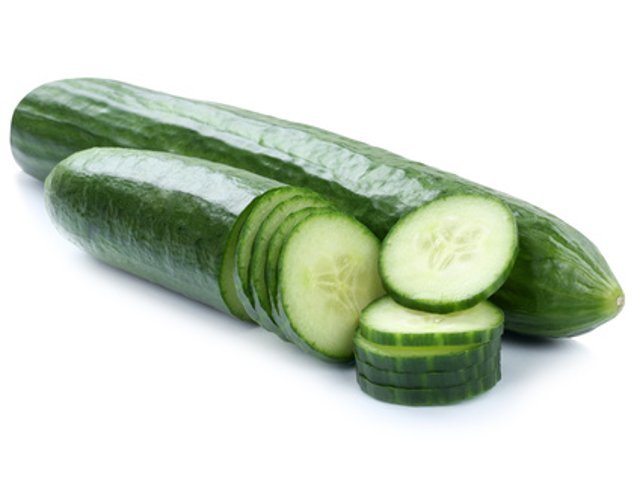 radisconcombre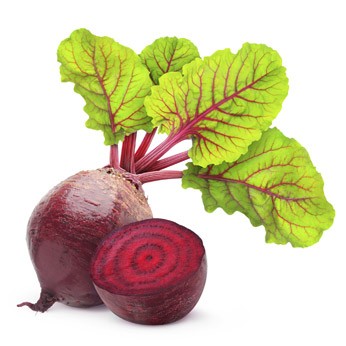 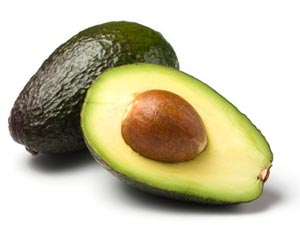 betteraveavocat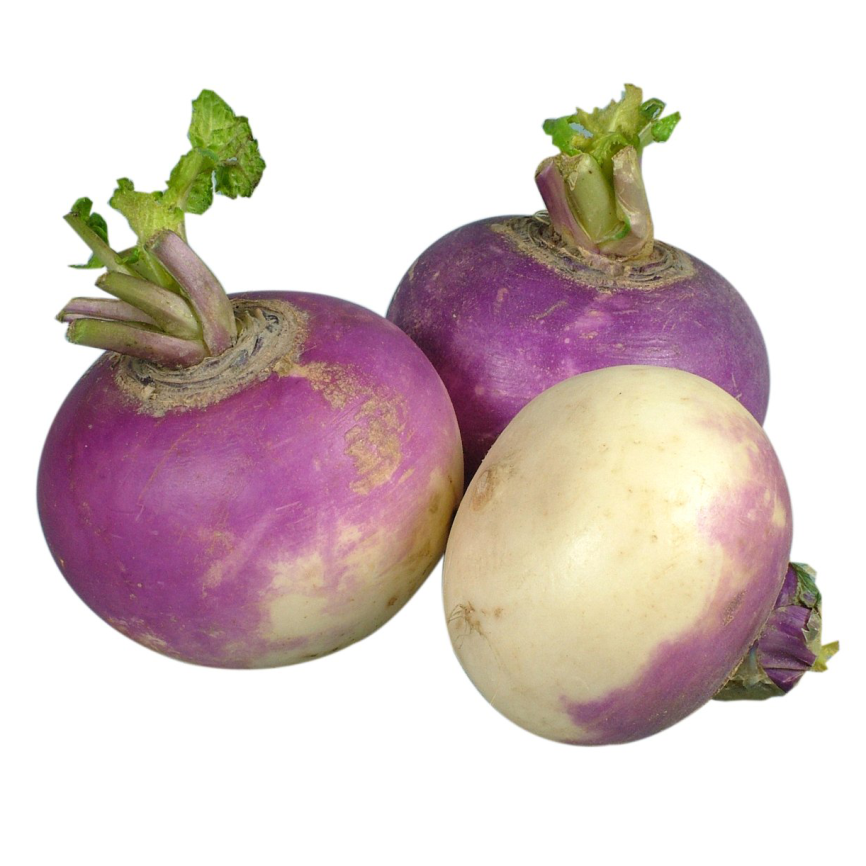 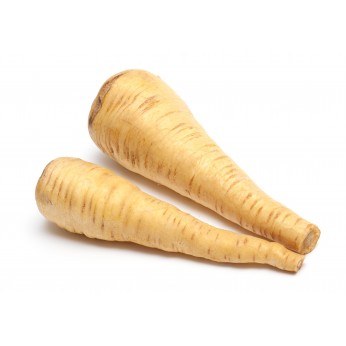 navetpanais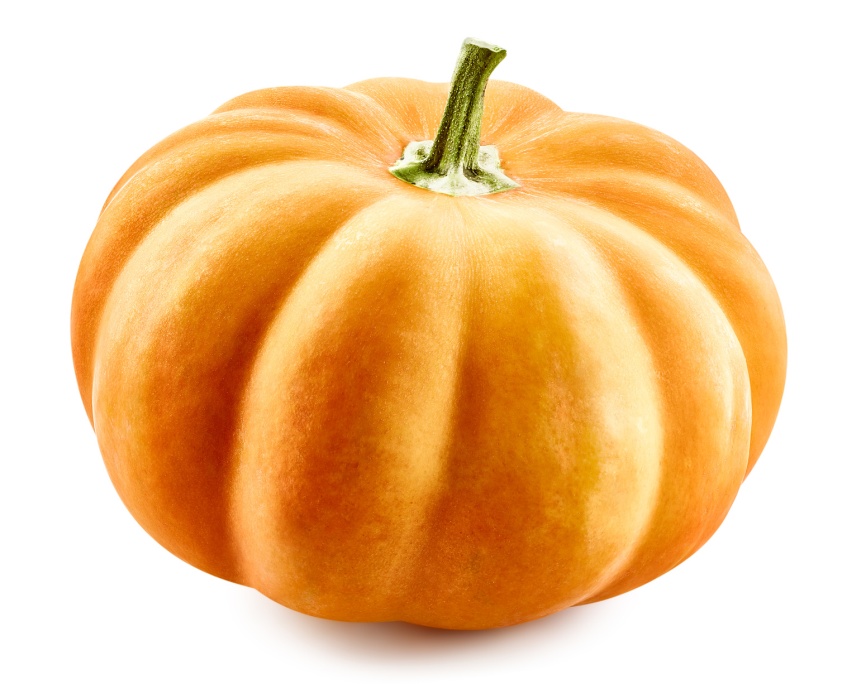 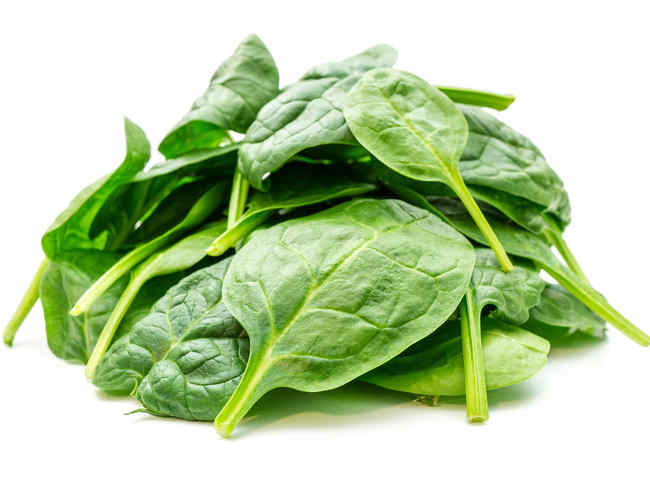 potironépinard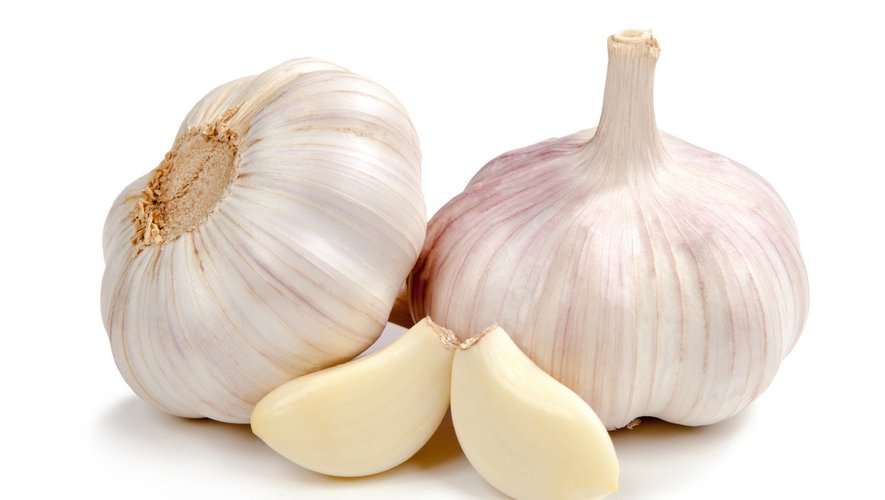 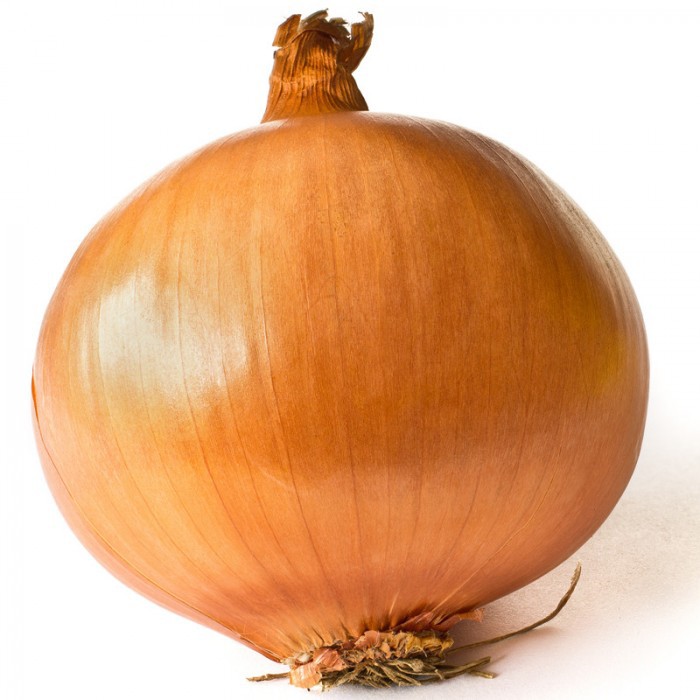 ailoignon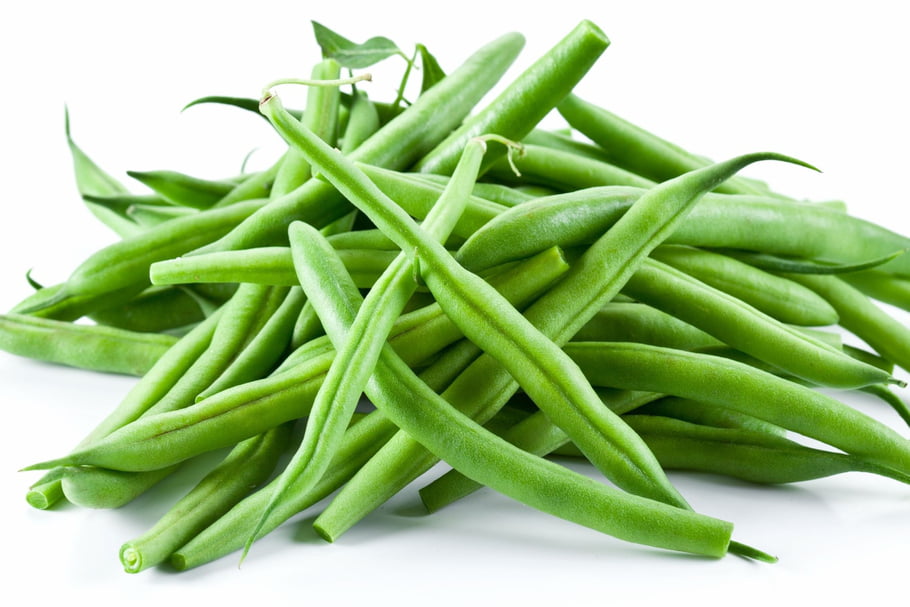 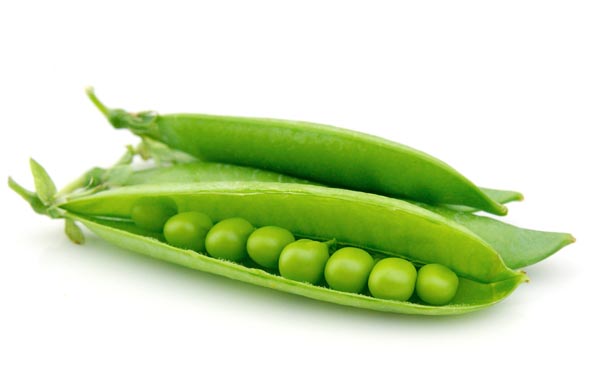 haricot vertpetit poisles légumes